Massachusetts Department of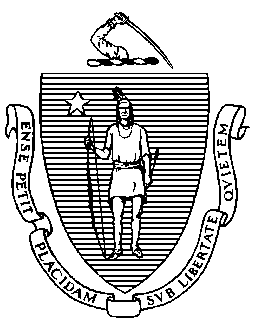 Elementary and Secondary Education75 Pleasant Street, Malden, Massachusetts 02148-4906 	       Telephone: (781) 338-3000                                                                                                                 TTY: N.E.T. Relay 1-800-439-2370MEMORANDUMThe Board of Elementary and Secondary Education will hold its regular meeting on Tuesday, November 15, 2022, at the Department of Elementary and Secondary Education in Malden. The meeting will start at 9:00 a.m. and should adjourn by 1:00 p.m. The Board will meet in person, following the Commonwealth’s current health and safety guidelines, and the meeting will be live-streamed and recorded. Helene Bettencourt and Courtney Sullivan will assist with all arrangements; please email or call them if you have any questions. OVERVIEWOur business agenda leads off with a report on the statewide family-school partnership summit that the Department sponsored on October 28 and a discussion of our ongoing work in this vital area. The Board’s Budget Committee will present its recommendations on priorities for the FY2024 state education budget, for discussion and vote. The final item on our business agenda is a presentation on a new data report detailing the postsecondary enrollment and workforce earnings of Massachusetts public high school graduates from the classes of 2010-2021. REGULAR MEETINGComments from the ChairComments from the CommissionerComments from the SecretaryChair Craven, Secretary Peyser, and I will report on current issues and activities.Statements from the PublicRoutine Business: Approval of the Minutes of the October 25, 2022 Regular Meeting ITEMS FOR DISCUSSION AND ACTIONFamily Engagement: Review of October 28, 2022 Summit and Next Steps – Discussion On October 28, 2022, more than 400 participants, including family members, educators, administrators, and representatives from community organizations, participated in the Better Together: Strengthening Family School Partnership summit in Sturbridge, organized by the Department and numerous partners. Deputy Commissioner Regina Robinson and I offered keynotes, and the workshops for participants included a session led by Board Member Mary Ann Stewart. At our meeting on November 15, Member Stewart and Department staff, including Deputy Commissioner Robinson and Family Engagement Specialist Olga Lopez, will provide more details and we will discuss next steps in this ongoing initiative.  Board of Elementary and Secondary Education FY2024 Budget Proposal and Report from the Board’s Budget Committee – Discussion and Vote The Board’s Budget Committee, chaired by Farzana Mohamed, will report at our meeting. Senior Associate Commissioner/CFO Bill Bell will provide context about the FY2024 budget process. Based on the Budget Committee’s recommended priorities, the Board will discuss and vote on its FY2024 education budget proposal. Consistent with Mass. General Laws c. 69, § 1A, I will transmit the Board’s recommendations to the Secretary of Education, who “shall then prepare and submit a budget request on behalf of the department to the house and senate committees on ways and means, the joint committee on education, and the secretary of administration and finance.”3.    Postsecondary Enrollment and Workforce Earnings Report – Discussion  I will present an overview and demonstration of a new report that DESE released on October 29, detailing the postsecondary enrollment and workforce earnings of Massachusetts public high school graduates. The report allows users to access outcome information for the graduating classes of 2010-2021. This report is the first release of its kind by DESE. Rob Curtin, chief officer for data, assessment, and accountability, will join us for the presentation and discussion.OTHER ITEMS FOR INFORMATIONReport on Grants Approved by the CommissionerEnclosed is information on grants I have approved since the October meeting under the authority the Board has delegated to the Commissioner.If you have questions about any agenda items, please call me. I look forward to meeting with you on November 15.Jeffrey C. RileyCommissionerTo:Members of the Board of Elementary and Secondary EducationFrom:	Jeffrey C. Riley, CommissionerDate:	November 7, 2022Subject:Briefing for the November 15, 2022 Regular Meeting of the Board of Elementary and Secondary Education